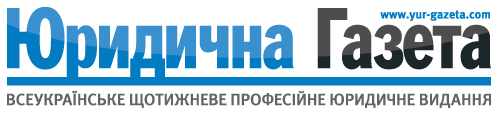 АНКЕТАУЧАСНИКА ДОСЛІДЖЕННЯ«Лідери ринку: рейтинг юридичних компаній України-2020»Шановні колеги! «Юридична Газета» розпочинає дослідження «Лідери ринку: рейтинг юридичних компаній України - 2020». Рейтинг має на меті охарактеризувати основні тенденції розвитку вітчизняного юридичного ринку, а також проаналізувати діяльність та активність юридичних компаній.Для участі в дослідженні просимо заповнити анкету та надіслати її на адресу leaders@yur-gazeta.com не пізніше 02.11. 2020 року.Якщо у Вас виникнуть додаткові запитання, телефонуйте за номером: 
(067) 592-29-09, Олена Осмоловська, генеральний директор «Юридичної Газети»Або пишіть на osmolovska@yur-gazeta.comРезультати дослідження опублікуємо в спецвипуску «Юридичної Газети» від 22.12.2020.Важливі примітки:* Редакція «Юридичної Газети» залишає за собою право не включати компанію в рейтинг без пояснення причин (у т.ч. якщо в оргкомітеті дослідження виникнуть сумніви в достовірності даних, наданих учасниками рейтингу).** Інформація, надана компанією, визнається конфіденційною при наявності відповідних поміток в графі «Конфіденційно» або власних приміток компанії.*** У випадку, якщо юридична компанія не подає анкету для участі в дослідженні, редакція «Юридичної Газети» може самостійно включити її до рейтингу за такими критеріями:Відгуки колег (саме вони будуть підставою для включення компанії в рейтингове дослідження);Публічні угоди / судові спори;Фінансовий результат компанії за даними YouControl.****Для підтримки роботи редакції, компанія може оплати реєстраційний внесок (інформаційні послуги) в сумі 1 950 грн в тому числі ПДВ 325,00 грн (редакція може надати рахунок-фактуру для оплати) за наступними реквізитами:Отримувач: ТОВ "Юридична Газета"ЄДРПОУ 34239228IBAN  UA563808050000000026005495146в АТ "Райффайзен Банк АВАЛЬ"призначення платежу: інформаційні послугиПри оплаті реєстраційного внеску (інформаційних послуг) просимо поставити «+»:Контактні даніІнформація про діяльністьСфери практики* (поставте + або інший знак, якщо практикуєте у відповідній сфері): * дані щодо практик є конфіденційнимиОсновна спеціалізація/Угоди/Судові спори за опитуваний період * просимо віддавати перевагу угодам та спорам, що є завершеними в межах періоду опитування;** можна вказувати незавершені угоди та спори, якщо є проміжні (в межах періоду опитування) результати (фінансові або стратегічні)***просимо вказати до 10 основних угод/спорів для кожної практики Нові практики (відкриті за опитуваний період)Цінова політика компанії* Як змінився діапазон цін на послуги вашої компанії за останній рік 
(оберіть один з варіантів, відмітивши його «+»:Як часто ваша компанія використовує погодинні ставки для клієнтських розрахунків? 
(оберіть один з варіантів, відмітивши його «+»)Яка середня погодинна ставка вашої роботи (сума в доларах США):*вся інформація, надана в розділі «Цінова політика компанії», є конфіденційноюРекомендації клієнтівНадайте контакти п’яти ключових клієнтів, що можуть дати відгуки про роботу вашої юридичної фірми за результатами співпраці cтосовно:Якості рівня сервісуСпіввідношення вартості та якості юридичних послугОцініть інші компанії:Вкажіть юридичні компанії, які, на Вашу думку, мають високу професійну репутацію 
в зазначених нижче практикахВкажіть 5 найбільш ефективних менеджерів – керівників юридичних компаній, які, на Вашу думку, мають високу професійну репутацію та вплинули на роботу компанії за досліджуваний період:Вкажіть 5 найбільш ефективних державних службовців/політиків, в минулому – партнерів/юристів юридичних компаній, які, на Вашу думку, мають високу результативність у діяльності в державному управлінні за досліджуваний період:Вкажіть 5 найбільш кваліфікованих та успішних, на Вашу думку, корпоративних юристів (інхаузів):Публічна діяльність компанії та просування послугКорпоративна соціальна відповідальністьНадання безоплатної правової допомогиЗагальна кількість витрачених Pro bono годин за період опитування – РейтингиВкажіть рейтинги, ренкінги, в яких компанія та/або співробітники компанії були номіновані за досліджуваний періодСоціальні медіаПросування юридичних послуг*Бюджет на піар, маркетинг та рекламу вашої компанії за останній рік 
(оберіть один з варіантів, відмітивши його «+»): У випадку, якщо бюджет скоротився, то на скільки відсотків?
(оберіть один з варіантів, відмітивши його «+»):Назвіть основні канали / методи для просування, які сьогодні використовує Ваша компанія 
(оберіть один або декілька варіантів, відмітивши «+»)*вся інформація, надана в розділі «Просування юридичних послуг», є конфіденційноюПеріод опитування:1 липня 2019 – 30 червня 2020Повна назва 
юридичної компаніїВеб-сайт e-mailПІБ керівника (посада)ПІБ контактної особиe-mailРік заснування компаніїЗагальна кількість 
співробітників компаніїКількість партнерів:Кількість юристів 
(без врахування партнерів)Конфіденційність (так/ні)Дохід компанії за обраний період від юридичної діяльності, грн Дохід компанії за обраний період від іншої діяльності, грнРегіональні відділення ЮК
(коли, в яких містах були відкриті, контактна інформація)Сфера юридичної практики +Кількість юристів практикиКількість партнерів практикиДохід від практики за опитуваний період (грн)Аграрне та земельне право Арбітраж та медіаціяАнтимонопольне правоБанківське та фінансове право  БанкрутствоРеструктуризація заборгованостіБудівництво / НерухомістьДержавно-приватне партнерство / Інфраструктурні проектиЕнергетика та природні ресурсиІнтелектуальна власністьIT право/ТМТКорпоративне право/M&AКорпоративне управління/Комплаєнс Кримінальне право та процесWhite Collar CrimeЗахист бізнесуМедичне право / ФармацевтикаМіжнародне право / Міжнародна торгівляАвіаціяМорське правоМіжнародний арбітражПодаткове право / Митне правоСімейне право/Private clientsСпортивне правоСудова практикаТрудове та міграційне правоGR (Government Relations)Інше (вказати практики)Галузь/
практикаКлючові 
клієнтиКількість угод/судових спорів в межах практики за опитуваний період Кейс/угода/судовий 
спір компанії в зазначеній галузі/сферіКороткий опис угодиІнші ЮФ, 
що супроводжували угодуСума угоди/кейсу, USDПримітка(коротке резюме щодо важливості угоди)Конфіденційність (так/ні)Галузь/
практикаКлючові 
клієнтиКількість угод/судових спорів в межах практики за опитуваний періодКейси/ угоди/судові 
спори компанії у зазначеній галузі/сферіКороткий опис угодиІнші ЮФ, 
що супровод-жували угодиСума, USDПриміткаКонфіденційність (так/ні)Ціни підвищилисьЗалишились на тому ж рівніЗнизилисьМенше 20% проектів21-50% проектів51-70% проектів70 і більше% проектівМи взагалі не використовуємо погодинні ставкисума у дол. СШАПартнерРадникСтарший юристГалузьКейс/угода/судовий спірНазва 
компаніїКонтактна особаТелефон E-mailСфера практики Компанія, яку рекомендуєте як лідера Аграрне та земельне право Арбітраж та медіаціяАнтимонопольне правоБанківське та фінансове право  БанкрутствоРеструктуризація заборгованостіБудівництво / НерухомістьДержавно-приватне партнерство / Інфраструктурні проектиЕнергетика та природні ресурсиІнтелектуальна власністьIT право / ТМТКорпоративне право/M&AКорпоративне управління / Комплаєнс Кримінальне право та процесWhite Collar CrimeЗахист бізнесуМедичне право/ФармацевтикаМіжнародне право / Міжнародна торгівляМіжнародний арбітражАвіаціяМорське правоПодаткове право / Митне правоСімейне право / Private ClientsСпортивне право Судова практикаТрудове та міграційне правоGR (Government Relations)№ з/пПІБКомпанія Примітка12345№ з/пПІБКомпанія Примітка12345№ з/пПІБНазва компанії12345№ з/пНазва КСО проектуКороткий опис проектуЧасові межі проекту № з/пНазва Pro bono проектуКороткий опис проектуКількість Pro bono годин, витрачених компанією на проект№ з/пНазва рейтингу Номінація Чи присутня ваша компанія в соціальних медіа?Назвіть соціальні медіа, в яких присутня ваша юрфірма та кількість підписників?Наскільки часто ваша компанія надає інформацію в соціальних медіа?ЗбільшивсяСкоротивсяЗалишився незміннимНа 20%25-50%50+ %Організація та участь 
в спеціалізованих заходах 
(в тому числі в онлайн-форматі)Публікація матеріалів в профільних та ділових ЗМІ, онлайн та друкованихІнтернет-рекламаРеклама в друкованих ЗМІПросування власного сайту 
та у соціальних медіаУчасть в рейтингових дослідженняхPro bono проекти та спонсорські заходиВласний варіант: